SRVICIOS PARA SANCIONES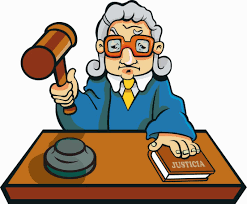 